Affidavit (Family Law)Pursuant to Sections 42 and 65(5) of the Family Law Act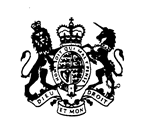 In the Supreme Court of Newfoundland and Labrador (General/Family)FOR COURT USE ONLYFOR COURT USE ONLYFOR COURT USE ONLYFOR COURT USE ONLYFOR COURT USE ONLYFOR COURT USE ONLYFOR COURT USE ONLYIn the Supreme Court of Newfoundland and Labrador (General/Family)COURT FILE NO:COURT FILE NO:In the Supreme Court of Newfoundland and Labrador (General/Family)In the Supreme Court of Newfoundland and Labrador (General/Family)CENTRAL DIVORCE REGISTRY NO:CENTRAL DIVORCE REGISTRY NO:CENTRAL DIVORCE REGISTRY NO:In the Supreme Court of Newfoundland and Labrador (General/Family)In the Supreme Court of Newfoundland and Labrador (General/Family)Filed at _____________________________ , Newfoundland and Labrador, this ________ day of __________________, 20______.Filed at _____________________________ , Newfoundland and Labrador, this ________ day of __________________, 20______.Filed at _____________________________ , Newfoundland and Labrador, this ________ day of __________________, 20______.Filed at _____________________________ , Newfoundland and Labrador, this ________ day of __________________, 20______.Filed at _____________________________ , Newfoundland and Labrador, this ________ day of __________________, 20______.Filed at _____________________________ , Newfoundland and Labrador, this ________ day of __________________, 20______.Filed at _____________________________ , Newfoundland and Labrador, this ________ day of __________________, 20______.In the Supreme Court of Newfoundland and Labrador (General/Family)Registry Clerk of the Supreme Court of Newfoundland and LabradorRegistry Clerk of the Supreme Court of Newfoundland and LabradorRegistry Clerk of the Supreme Court of Newfoundland and LabradorRegistry Clerk of the Supreme Court of Newfoundland and LabradorRegistry Clerk of the Supreme Court of Newfoundland and LabradorBETWEEN:APPLICANT(Print full name)AND:RESPONDENT(Print full name)AND:  NOT APPLICABLE  SECOND APPLICANT  SECOND RESPONDENT(Print full name)  NOT APPLICABLE  SECOND APPLICANT  SECOND RESPONDENTI,  of,of,(Print your name)(Print your name)(Print your name)(Print your name)(City and Province)(City and Province)swear or affirm that I have read the attached agreement betweenswear or affirm that I have read the attached agreement betweenswear or affirm that I have read the attached agreement betweenswear or affirm that I have read the attached agreement betweenswear or affirm that I have read the attached agreement betweenswear or affirm that I have read the attached agreement betweenswear or affirm that I have read the attached agreement betweenswear or affirm that I have read the attached agreement between(Print name)and me, dated and me, dated . The attached agreement is in effect and has not been set aside or . The attached agreement is in effect and has not been set aside or . The attached agreement is in effect and has not been set aside or . The attached agreement is in effect and has not been set aside or . The attached agreement is in effect and has not been set aside or . The attached agreement is in effect and has not been set aside or (Date: month/day/year)varied by a Court or agreement.varied by a Court or agreement.varied by a Court or agreement.varied by a Court or agreement.varied by a Court or agreement.varied by a Court or agreement.varied by a Court or agreement.varied by a Court or agreement.varied by a Court or agreement.SWORN TO or AFFIRMED at _______________________, this _________ day of _________________ , 20_____ .SWORN TO or AFFIRMED at _______________________, this _________ day of _________________ , 20_____ .SWORN TO or AFFIRMED at _______________________, this _________ day of _________________ , 20_____ .SWORN TO or AFFIRMED at _______________________, this _________ day of _________________ , 20_____ .SWORN TO or AFFIRMED at _______________________, this _________ day of _________________ , 20_____ .SWORN TO or AFFIRMED at _______________________, this _________ day of _________________ , 20_____ .SWORN TO or AFFIRMED at _______________________, this _________ day of _________________ , 20_____ .SWORN TO or AFFIRMED at _______________________, this _________ day of _________________ , 20_____ .SWORN TO or AFFIRMED at _______________________, this _________ day of _________________ , 20_____ .SignatureSignatureSignatureSignatureSignature of Person Authorized to Administer OathsSignature of Person Authorized to Administer OathsSignature of Person Authorized to Administer Oaths